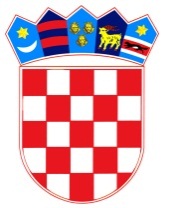           REPUBLIKA HRVATSKAOSJEČKO-BARANJSKA ŽUPANIJA            OPĆINA ŠODOLOVCI                   Općinsko vijećeZAPISNIKsa  8. sjednice Općinskog vijeća Općine Šodolovci održane dana 09. ožujka 2018. godine u Šodolovcima, Ive Andrića 3Sjednica je započela s radom u 19.00 sati.Prisutni vijećnici: Tomislav Starčević, Goran Penava, Đurđica Ratković, Slobodanka Bijelić, Lazar Telenta, Goran Kovačević, Nikola Grkinić, Biljana Đuričić.Odsutni vijećnici: Slobodanka Matijević, Vjekoslav Brđanin, Čedomir Janošević.Ostali prisutni: Mile Zlokapa (općinski načelnik), Dragan Zorić (zamjenik općinskog načelnika), Jovana Avrić (pročelnica JUO općine Šodolovci) i Branka Karan- zapisničar.Predsjednik vijeća pozdravio je sve prisutne i utvrdio kvorum.Predsjednik vijeća upitao je prisutne ima li tko primjedbu ili dopunu za predloženi dnevni red današnje sjednice.Pročelnica Jedinstvenog upravnog odjela predložila je dopunu dnevnog reda s točkom: Prijedlog Statutarne Odluke o opisu i uporabi grba i zastave Općine Šodolovci.Kako nije dodatnih prijedloga niti primjedbi vezanih uz predloženi dnevni red Predsjednik Općinskog Vijeća stavio je prijedlog dnevnog reda na glasovanje, te je jednoglasno prihvaćen slijedeći  DNEVNI RED1. Razmatranje i usvajanje zapisnika sa 7. sjednice Općinskog Vijeća Općine Šodolovci2. Prijedlog Statutarne Odluke o izmjenama i dopunama Statuta Općine Šodolovci,3. Prijedlog Poslovničke Odluke o izmjenama i dopunama Poslovnika Općinskog vijeća Općine Šodolovci,4. Prijedlog Statutarne Odluke o opisu i uporabi grba i zastave Općine Šodolovci,5. Razno.Prelazi se na rad prema utvrđenom dnevnom reduTOČKA 1. RAZMATRANJE I USVAJANJE ZAPISNIKA SA 7. SJEDNICE OPĆINSKOG VIJEĆA OPĆINE ŠODOLOVCIPredsjednik Općinskog Vijeća upitao je nazočne ima li netko primjedbu na zapisnik sa 7. sjednice Općinskog Vijeća Općine Šodolovci.Na opasku vijećnika Gorana Kovačević  utvrđeno je da u zapisniku postoji tehnička pogreška u vidi pogrešnog prezimena vijećnice Biljane Đuričić, gdje je greškom upisano Biljana Bijelić. Pogreška će biti otklonjena.Kako daljnjih primjedbi i prijedloga nije bilo Predsjednik Općinskog Vijeća pozvao je vijećnike da glasuju o prijedlogu zapisnika sa 7. sjednice Općinskog Vijeća.ZA je glasovalo  osam (8) vijećnikaPROTIV niti jedan (0)SUZDRŽAN niti jedan (0)Predsjednik vijeća konstatirao je kako je zapisnik usvojen jednoglasno s osam glasova ZA, te je općinsko vijeće Općine Šodolovci donijeloZAKLJUČAKo usvajanju zapisnika sa 7. sjednice Općinskog Vijeća(Zaključak se prilaže zapisniku i njegov je sastavni dio- prilog 1).TOČKA 2. PRIJEDLOG STATUTARNE ODLUKE O IZMJENAMA I DOPUNAMA STATUTA OPĆINE ŠODOLOVCIPročelnica Jedinstvenog upravnog odjela predočila je vijećnicima Prijedlog izmjena i dopuna Statuta Općine Šodolovci koje su potrebne radi usklađenja Statuta općine s Zakonom o izmjenama i dopunama Zakona o lokalnoj i područnoj (regionalnoj) samoupravi.Nakon obrazloženja prijedloga Odluke od strane pročelnice Jedinstvenog upravnog odjela Predsjednik vijeća otvorio je raspravu te upitao vijećnike javlja li se tko za riječ te ima li itko kakvo pitanje ili pak prijedlog za raspravu. Vijećnik Goran Kovačević javio se s prijedlogom da se u tekst izmjena Statuta unesu i odredbe o mjesnim odborima, odnosno predložio je ponovno osnivanje istih. Kako isto nije dostavio u formi i obliku amandmana na postojeći Prijedlog, kako je naveo da isto nije potrebno ugraditi u izmjene i dopune baš prilikom ovih izmjena i dopuna Statuta te kako prijedlog nije naišao na odobravanje ostalih vijećnika o istom se nije glasovalo jer je predlagatelj odustao od svog prijedloga do daljnjeg.Predsjednik općinskog vijeća i ostali vijećnici također su uzeli aktivno učešće u raspravi.Nakon dovršetka rasprave a kako nije bilo prijedloga u smislu izmjene samog prijedloga izmjena i dopuna Statuta, Predsjednik Općinskog vijeća stavio je prijedlog Statutarne Odluke o izmjenama i dopunama Statuta Općine Šodolovci na glasovanje. ZA je glasovalo sedam (7) vijećnikaPROTIV jedan (1)SUZDRŽAN niti jedan (0)Predsjednik vijeća konstatirao je da je sa sedam glasova ZA općinsko vijeće Općine Šodolovci usvojilo i donijeloSTATUTARNU ODLUKUo izmjenama i dopunama Statuta Općine Šodolovci(Odluka se prilaže zapisniku i njegov je sastavni dio- prilog 2).TOČKA 3.  PRIJEDLOG POSLOVNIČKE ODLUKE O IZMJENAMA I DOPUNAMA POSLOVNIKA OPĆINSKOG VIJEĆA OPĆINE ŠODOLOVCIPročelnica Jedinstvenog upravnog odjela obrazložila je Prijedlog Poslovničke Odluke o izmjenama i dopunama Poslovnika Općinskog vijeća Općine Šodolovci.Nakon obrazloženja Odluke Predsjednik vijeća upitao je nazočne javlja li se tko za raspravu. Kako nije bilo daljnjih pitanja niti javljanja za raspravu Predsjednik vijeće stavlja Prijedlog Poslovničke Odluke o izmjenama i dopunama Poslovnika Općinskog vijeća Općine Šodolovci na glasovanje.ZA je glasovalo sedam (7) vijećnikaPROTIV niti jedan (0)SUZDRŽAN  jedan (1)Predsjednik vijeća konstatirao da je općinsko vijeće sa sedam glasova ZA donijeloPOSLOVNIČKU ODLUKUo izmjenama i dopunama Poslovnika Općinskog vijeća Općine Šodolovci (Odluka se prilaže zapisniku i njegov je sastavni dio- prilog 3).4. STATUTARNA ODLUKA O OPISU I UPORABI GRBA I ZASTAVE OPĆINE ŠODOLOVCIPročelnica Jedinstvenog upravnog odjela i općinski načelnik predstavili su idejna i grafička rješenja grba i zastave Općine Šodolovci. Pojašnjeni su i načini uporabe te zaštite samog grba i zastave.Nakon obrazloženja pročelnice i Općinskog načelnika Predsjednik Općinskog vijeća upitao je nazočne javlja li se tko za raspravu. Kako nije bilo daljnjih pitanja niti javljanja za raspravu Predsjednik vijeća stavio je prijedlog Statutarne Odluke o opisu i uporabi grba i zastave Općine Šodolovci na glasovanje.ZA je glasovalo osam (8) vijećnikaPROTIV niti jedan (0)SUZDRŽAN niti jedan (0)Predsjednik vijeća konstatirao da je općinsko vijeće jednoglasno s osam glasova ZA donijeloSTATUTARNU ODLUKUo opisu i uporabi grba i zastave Općine Šodolovci (Odluka se prilaže zapisniku i njegov je sastavni dio- prilog 4).5. RAZNOSjednica je završila u 19.45 sati.Šodolovci, 09. ožujka 2018.ZAPISNIČAR:                                                                                    PREDSJEDNIK VIJEĆA:Branka Karan                                                                                             Tomislav StarčevićKLASA: 021-05/18-01/URBROJ: 2121/11-18-Šodolovci, 09.03.2018.